Actividades SugeridasOBJETIVO DE APRENDIZAJE OA_4DESCRIPCIÓN DE LA ACTIVIDADMostrar que comprenden las raíces cuadradas de números naturales: > Estimándolas de manera intuitiva. > Representándolas de manera concreta, pictórica y simbólica. > Aplicándolas en situaciones geométricas y en la vida diaria7.Educación Física y Salud OA 5 de 8° básico. R.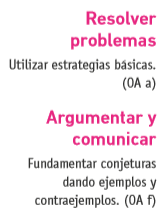 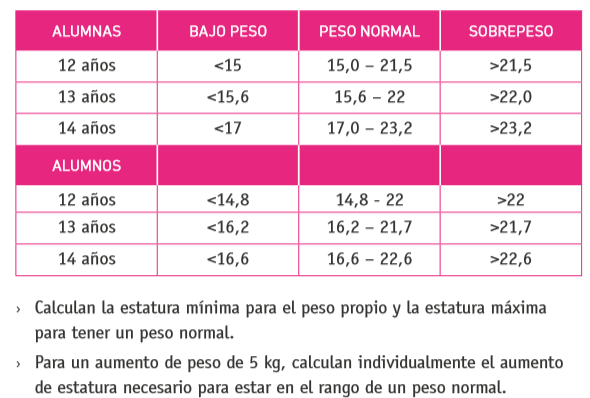 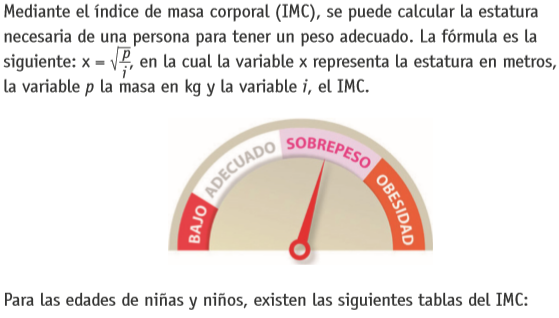 